ПОСТАНОВЛЕНИЕ от 16 декабря 2022г.                                 № 94                                      с. Сергиевское О внесении изменений в постановление главы МО «Сергиевское сельское поселение» № 67 от 09.10.2019 г. «Об утверждении муниципальной программы «Развитие сферы культуры в Сергиевском сельском поселении на 2020 год и плановый период 2021-2023 гг.»
В соответствии с Федеральным законом от 06.10.2003 N 131-ФЗ «Об общих принципах организации местного самоуправления в Российской Федерации», Законом РФ от 09.10.1992 N 3612-1 "Основы законодательства Российской Федерации о культуре», Уставом муниципального образования  «Сергиевское сельское поселение»ПОСТАНОВЛЯЮ:1. Внести изменения в постановление № 67 от 09.10.2019 муниципальной программы «Развитие сферы культуры в Сергиевском сельском поселении на 2020 год и плановый период 2021-2023гг.», заменив в названии и по всему тексту «2020 год и плановый период 2021-2023гг.» на «2021 – 2025 годы»2. Приложение к постановлению Главы МО «Сергиевское сельское поселение» № 67 от 09.10.2019 г. изложить в новой редакции согласно приложению, к настоящему постановлению. 3. Главному бухгалтеру Администрации муниципального образования «Сергиевское сельское поселение» обеспечить финансирование Программы в пределах средств, предусмотренных в бюджете поселения на соответствующий финансовый год.4. Настоящее постановление с приложением подлежит опубликованию на официальном сайте МО «Сергиевское сельское поселение»5. Ответственность за исполнением настоящего Постановления оставляю за заместителем главы муниципального образования «Сергиевское сельское поселение».6. Настоящее постановление вступает в силу со дня его подписания. Глава МО«Сергиевское сельское поселение»                                              В.М. КаленниковПриложениек постановлению ГлавыМуниципального образования«Сергиевское сельское поселение»от 16.12.2022 г № 94Муниципальная программа «Развитие сферы культуры в Сергиевском сельском поселении на 2021-2025 годы Паспорт программы2. Характеристика основных вопросов сферы культуры Сергиевского сельского поселения
2.1. Муниципальная программа разработана в целях реализации основных направлений социально-экономического развития Сергиевского сельского поселения. Муниципальная программа рассчитана на широкие слои и разновозрастные группы населения и имеет своей главной целью создание единого культурного пространства на территории Сергиевского сельского поселения, создание условий для обеспечения выравнивания доступа к культурным ценностям различных групп граждан, создание условий для сохранения и развития культурного потенциала.2.2. Муниципальная программа ориентирована на дальнейшее совершенствование системы управления отраслью и координации по реализации комплексных целевых проектов и других мероприятий, предусматривающих повышение эффективности использования ресурсов культуры в целях социально-экономического развития, модернизацию инфраструктуры сферы культуры, обеспечение условий для развития национальной культуры, сохранение культурного многообразия, содействие активизации населения по участию в культурной жизни поселения.2.3. Из года в год возрастает уровень и качество потребностей жителей поселения в услугах учреждений культуры. И именно учреждениям культуры с их демократичностью, максимальной приближенностью к месту жительства, возможностью для индивидуальной работы под силу удовлетворение этих потребностей. Недостаточное бюджетное финансирование требует активных поисков новых форм работы, приносящих доход. Досуг населения все более становится платным, увеличивается доля мероприятий на платной основе, в том числе и для детей.3. Цели и задачи муниципальной программы
Реализация программных мероприятий направлена на решение следующих задач:3.1. Формирование единого культурного пространства (создание условий, при которых основной спектр муниципальных услуг в сфере культуры был бы доступен гражданам, проживающим в различных населенных пунктах и принадлежащих к различным социальным группам).3.2. Создание условий для сохранения и развития культурного потенциала сельского поселения Васильевское (выявление и поддержка молодых дарований в сфере культуры, поддержка перспективных творческих проектов в отрасли, проведение конкурсов, фестивалей и других культурных мероприятий).3.3. Создание условий для привлечения подростков и молодежи к организованным формам досуга.3.4. Обеспечение адаптации сферы культуры к рыночным условиям.3.5. Сохранение культурного наследия сельского поселения (содержание и развитие инфраструктуры, обеспечивающей сохранность объектов культурного наследия и гарантирующей доступ к ним граждан).3.6. Повышение эффективности деятельности организаций культуры.4. Обоснование объема финансовых ресурсов, необходимых для реализации муниципальной программы
4.1. Финансирование муниципальной программы будет осуществляться за счет средств местного бюджета Сергиевского сельского поселения, предпринимательской и иной приносящей доход деятельности, за счет инвестиционных вложений.4.2. Объемы финансирования муниципальной программы из бюджета Сергиевское сельского поселения уточняются в соответствии с решением Совета народных депутатов Сергиевского сельского поселения о бюджете на соответствующий финансовый год и ежегодно корректируются.4.3. Обоснование объема финансовых ресурсов, необходимых для реализации муниципальной программы представлено в Таблице 1 муниципальной программе.5. Механизм реализации муниципальной программы
Механизм реализации муниципальной программы предусматривает формирование ежегодных рабочих документов:5.1. Плана культурно-массовых мероприятий, проводимых на территории сельского поселения Васильевское.5.2. Перечня работ по подготовке и проведению программных мероприятий с разграничением исполнителей, определением объемов и источников финансирования.5.3. Плана проведения конкурсов на размещение муниципального заказа на исполнение конкретных первоочередных работ по реализации муниципальной программы.6. Организация управления муниципальной программой
6.1. Координаторами муниципальной программы является администрация Сергиевского сельского поселения, которая обеспечивает подготовку и реализацию муниципальной программы в целом, готовит информацию о ходе реализации муниципальной программы.6.2. Руководство муниципальной программой осуществляет администрация Сергиевское сельского поселения.7. Ожидаемые конечные результаты реализации муниципальной программы
В результате реализации муниципальной программы предполагается достижение следующих результатов:7.1. Укрепление и модернизация материально-технической базы учреждений культуры.7.2. Увеличение доступности и расширение предоставления населению культурных благ и информации в сфере культуры.7.3. Создание благоприятных условий для творческой деятельности, освоение новых форм и направлений культурного обмена.7.4. Развитие эстетического воспитания молодежи.7.5. Сосредоточение ресурсов на решение приоритетных задач в области культуры, модернизации ее материальной базы.7.6. Сохранение культурных ресурсов, создание условий и предпосылок для удовлетворения культурных потребностей, запросов и интересов различных групп населения.7.7. Создание благоприятных условий для творческой деятельности.7.8. Увеличение числа культурно-досуговых мероприятий.7.9. Увеличение числа жителей, принимающих участие в культурно-массовых мероприятиях.7.10. Повышение удовлетворенности населения качеством предоставления услуг.8. Контроль за реализацией муниципальной программы
Заказчиком программы является администрация муниципального образования «Сергиевское сельское поселение».Контроль за реализацией программы осуществляется заместителем главы администрации МО «Сергиевское сельского поселения».Ответственность за реализацию программы и обеспечение достижения значений количественных и качественных показателей эффективности реализации программы несет заказчик программы.Заказчик программы осуществляет все виды контроля, предусмотренные законодательством, за выполнением программных мероприятий и ежеквартально, направляет Главе поселения отчет о реализации мероприятий программы, который должен содержать:- анализ причин несвоевременного выполнения программных мероприятий (при наличии);- перечень выполненных мероприятий программы.Для программы, имеющей процент реализации ниже 100 процентов, указывается перечень мероприятий, не завершенных в срок, и предложения по их дальнейшей реализации.9. Ресурсное обеспечение Программы Система мероприятий и объемы финансирования муниципальной программы "Развитие сферы культуры в Сергиевском сельском поселении на 2021-2025 годы"Источники финансирования Программы 1. Бюджет МО «Сергиевское сельское поселение»:2021 год – 30,00 тыс. рублей2022 год – 50,00 тыс. рублей2023 год – 50,00 тыс. рублей2024 год – 50,00 тыс. рублей2025 год – 50,00 тыс. рублейОбщий объем финансирования Программы составляет: 230,0 тыс. рублейМероприятия программы «Развитие сферы культуры в Сергиевском сельском поселении на 2021-2025 годы» изложены в Таблице 1Таблица 1Российская  ФедерацияРеспублика АдыгеяАдминистрация муниципального образования «Сергиевское сельское поселение»Российскэ ФедерациеАдыгэ РеспубликМуниципальнэ образованиеу «Сергиевскэ къоджэ псэупIэм иадминистрациеНаименование Программы Муниципальная программа "Развитие сферы культуры
в Сергиевском сельском поселении на 2021-2025 годы."
(далее - Программа)Основание для разработки программы Федеральный закон от 06.10.2003 N 131-ФЗ "Об общих принципах организации местного самоуправления в Российской Федерации", Закон РФ от 09.10.1992 N 3612-1 "Основы законодательства Российской Федерации о культуре", Устав Сергиевского сельского поселения Муниципальный заказчик программы Администрация Муниципального образования «Сергиевское сельское поселение»Разработчик программы Администрация Муниципального образования «Сергиевское сельское поселение»Исполнители
мероприятий
программы:Администрация Муниципального образования «Сергиевское сельское поселение»Основные цели и задачи программы - обеспечение доступности населения к культурным ценностям и удовлетворения культурных потребностей граждан;
- повышения качества услуг в сфере культуры;
- развитие сферы культуры на территории муниципального образования;
- создание условий для организации досуга и обеспечение жителей поселения услугами учреждений культуры;
- развитие инфраструктуры отрасли, укрепление ее материально-технической базы;
- стимулирование и поддержка творческих инициатив, создание условий для самореализации населения;Сроки реализации программы 2021-2025 годыОбъемы и источники финансирования
программы общий объем финансирования Программы составляет: в 2021-2025 годах – 230,0 тыс. рублей средства местного бюджета – 230,0 тыс. руб.;
из них:2021 год – 30,0 тыс. руб.;
2022 год - 50,0 тыс. руб.;2023 год – 50,0 тыс. руб.;2024 год – 50,0 тыс. руб.;2025 год – 50,0 тыс. руб.
Бюджетные ассигнования, предусмотренные в плановом периоде 2024-2025 годов, могут быть уточнены при формировании проектов бюджете на 2024-2025 годы Структура программы, перечень основных направлений и мероприятий программы - Паспорт муниципальной программы "Развитие сферы культуры в Сергиевском сельском поселении на 2021-2025 годы» проблем сферы культуры Сергиевского сельского поселения
3. Цели и задачи программы
4. Обоснование объема финансовых ресурсов, необходимых
для реализации муниципальной программы
5. Механизм реализации муниципальной программы
6. Организация управления муниципальной программой
7. Ожидаемые конечные результаты реализации муниципальной программы
8. Контроль за реализацией муниципальной программы
9. Ресурсное обеспечение программы Ожидаемые конечные результаты реализации программы - увеличение числа жителей, принимающих участие в культурно-массовых мероприятиях;
- повышение уровня проведения культурно-массовых мероприятий;
- формирование новых творческих коллективов и поддержка существующих;
-улучшение материально-технической базы для развития культуры;Система организации контроля за исполнением программы Контроль за ходом реализации программы осуществляется администрацией сельского поселения Васильевское, в соответствии с ее полномочиями, установленными федеральным и областным законодательством.
Администрация сельского поселения Васильевское несет ответственность за решение задач путем реализации программы и за обеспечение утвержденных значений целевых индикаторов.
Отчеты о выполнении целевой программы, включая меры по повышению эффективности их реализации, представляются Администрацией Сергиевского сельского поселения в Контрольный орган (по требованию) и Совет депутатов.№п/пНаименование мероприятияСрок исполненияФинансированиеОтветственные исполнители1.приобретение канцелярских товаров в СДК с. Сергиевское, ДК х. Тамбовский2021-2025 гг.Финансирование по мере необходимости  администрация МО «Сергиевское сельское поселение»2.приобретение хозяйственных товаров в СДК с. Сергиевское, ДК х. Тамбовский2021-2025 гг.Финансирование по мере необходимости  администрация МО «Сергиевское сельское поселение»3.Праздничные и культурно-массовые мероприятия, проводимые на территории Сергиевского сельского поселения в сфере культуры":2021-2025 гг.Финансирование по мере необходимости  администрация МО «Сергиевское сельское поселение»3.1. Проводы русской зимыадминистрация МО «Сергиевское сельское поселение»3.2. День защитника Отечестваадминистрация МО «Сергиевское сельское поселение»3.3. Международный женский деньадминистрация МО «Сергиевское сельское поселение»3.4. День станицы Гиагинскойадминистрация МО «Сергиевское сельское поселение»3.5. День материадминистрация МО «Сергиевское сельское поселение»3.6. День работников культурыадминистрация МО «Сергиевское сельское поселение»3.7. Новогодние мероприятия.администрация МО «Сергиевское сельское поселение»3.8. День села Сергиевскогоадминистрация МО «Сергиевское сельское поселение»4.Прочие мероприятия 2021-2025 гг.Финансирование по мере необходимости  администрация МО «Сергиевское сельское поселение»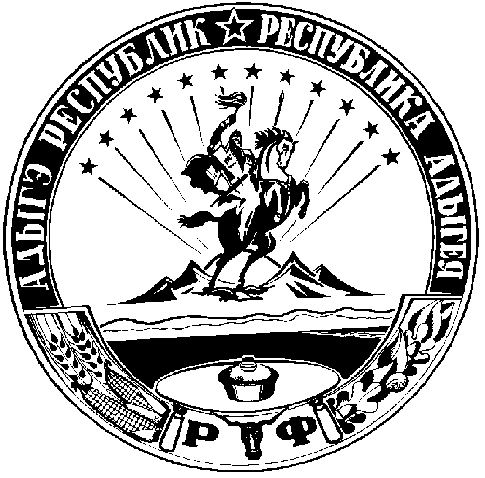 